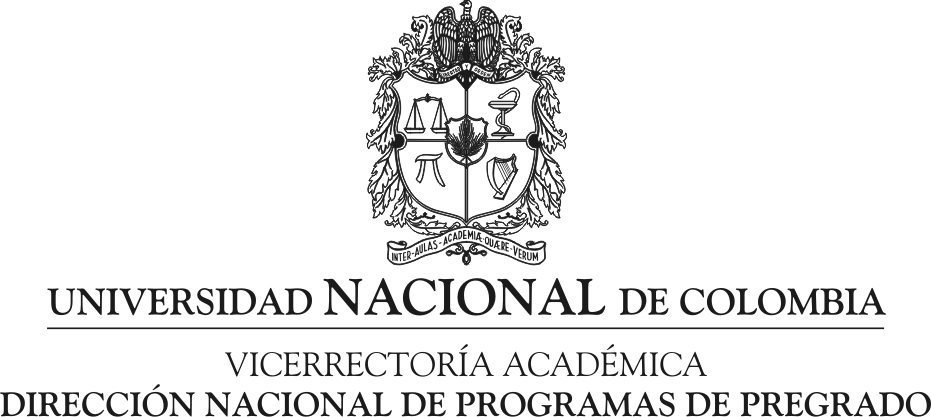 CONCURSO MEJORES TRABAJOS DE GRADO DE PREGRADO DE LA UNIVERSIDAD NACIONAL DE COLOMBIA FORMULARIO DE INSCRIPCIÓN    XXV VERSIÓN  2 0 1 6Favor diligenciar completamente antes de imprimirINFORMACIÓN GENERAL:Facultad: _____________________ Programa Curricular: _______________ Sede: _____________ Título del Trabajo de Grado: _________________________________________________________Seudónimo: ________________________Período académico en el cual se calificó el trabajo de grado: I 2015 ___ II 2015 ___Nota 5.0 ___   Premiado en evento nacional ___   Premiado en evento internacional ___INFORMACIÓN SOBRE EL(LOS) DIRECTOR(ES):Nombre completo: _______________________________Facultad: ____________ Departamento o Escuela: _________  Sede: _________Correo electrónico: ___________________________Nombre completo: _______________________________Facultad: ____________ Departamento o Escuela: _________  Sede: _________Correo electrónico: ___________________________Nombre completo: _______________________________Facultad: ____________ Departamento o Escuela: _________  Sede: _________Correo electrónico: ___________________________INFORMACIÓN SOBRE EL(LOS) AUTOR(ES):Nombre completo: ______________________  Documento de identidad No. __________Teléfono fijo: _____________  Celular: ______________Correo electrónico: ______________________Nombre completo: _______________________  Documento de identidad No. __________Teléfono fijo: ______________  Celular: ______________Correo electrónico: ______________________Nombre completo: _______________________  Documento de identidad No. __________Teléfono fijo: ______________  Celular: ______________Correo electrónico: ______________________Si su Trabajo de Grado fuera recomendado por el Consejo de Facultad para representar a la Universidad Nacional de Colombia en el Concurso Nacional Mejores Trabajos de Grado Otto de Greiff ¿estaría de acuerdo en participar?   SI ___  NO ___. En caso de una respuesta afirmativa, señale en cuál de las siguientes áreas del concurso se ubica mejor su trabajo, según la temática desarrollada:I. Ciencias naturales 					___ II. Ciencias sociales  					___ III. Tecnologías apropiadas 				___ IV. Desarrollo sostenible y medio ambiente		___ V. Creatividad y expresión en artes y letras 		___ VI. Ciencias de la Salud 				___Muchas gracias. En caso de ser seleccionado para representar a la Universidad Nacional de Colombia en el Concurso Nacional Mejores Trabajos de Grado Otto de Greiff nos comunicaremos con usted a su correo electrónico.